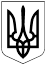 БЕРЕЗАНСЬКА МІСЬКА РАДАБРОВАРСЬКОГО РАЙОНУ КИЇВСЬКОЇ ОБЛАСТІВИКОНАВЧИЙ КОМІТЕТ РІШЕННЯ05 серпня 2021 року                                                                                 № 138Про встановлення режиму роботи закладу сфери обслуговуванняВідповідно до пункту 4 частини „б“ статті 30 Закону України „Про місцеве самоврядування в Україні“, постанови Кабінету Міністрів України від 15.06.2006 № 833  „Про затвердження Порядку провадження  торговельної діяльності та правил торговельного   обслуговування на ринку споживчих товарів“,  розглянувши заяву фізичної особи-підприємця ХХХ, виконавчий комітет Березанської міської радиВИРІШИВ:Встановити за погодженням з власником режиму роботи кав’ярні “Johnny Teacher», розташованої за адресою: вул.Шевченків шлях, 156-Д, м.Березань Київська область, цілодобово, без вихідних днів.Суб’єкту господарювання ХХХ забезпечити відповідність приміщення для провадження діяльності у сфері ресторанного господарства необхідним санітарним нормам та вимогам нормативно-правових актів щодо зберігання, виробництва та продажу товарів, а також охорони праці та благоустрою.Контроль за виконанням  рішення покласти на заступника міського голови з питань діяльності виконавчих органів  Рябоконя О.П.Міський голова                   (підпис)                                  Володимир ТИМЧЕНКО